 BAŞARI İSTENMEDİĞİ YERE GELMEZ.DERSE GELMEDEN ÖNCE ÖN HAZIRLIK YAPMAK KİŞİNİN DERSİ DAHA KOLAY ANLAMASINA YARDIMCI OLUR. 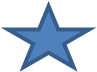 DERS ÇALIŞIRKEN TELEVİZYON KARŞISINDA OLMAK, MÜZİK DİNLEYEREK DERS ÇALIŞMANIN ZARARI YOKTUR.SINAVLARA BİR GÜN ÖNCEDEN ÇALIŞMAK, HER GÜN YERİNE BİR GÜN ÇALIŞMAK BAŞARI İÇİN YETERLİDİR.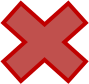 HEDEF BELİRLEMEK ÖNEMLİDİR, KİŞİNİN ÇALIŞMALARINI O HEDEFE GÖRE YAPMASINA YARDIMCI OLUR.DERS ÇALIŞMA PROGRAMI YAPMAK GEREKSİZDİR, İNSAN İSTEDİĞİ ZAMAN DERS ÇALIŞABİLİR. TAKTİR ALAN ÖĞRENCİLER HİÇ TELEVİZYON İZLEMEZ, OYUN OYNAMAZLAR.TESTLERDE YANLIŞ YAPILMIŞ SORULAR, SONRA GÖZDEN GEÇİRİLMELİ, ÖĞRETMENE-BİLENE SORULMALI, DOĞRUSU ÖĞRENİLMELİDİR.45-50 DAKİKALIK BİR DERS ÇALIŞMA SÜRESİNDEN SONRA DİNLENMEK İÇİN 10-15 DAKİKA ARA VERİLMELİDİR.‘SINAVLARDA ÜST ÜSTE DÜŞÜK NOTLAR ALINMIŞSA BOŞ YERE ÇALIŞMAYA GEREK YOKTUR.’ DÜŞÜNCESİ YANLIŞTIR.SINAVLARDA,DERSLERDE BAŞARILI OLMAK İÇİN DÜZENLİ ÇALIŞMAK GEREKİR.GÜNDE 8 SAAT UYKU, ERTESİ GÜN KİŞİNİN KENDİNİ İYİ HİSSETMESİNE VE DERSLERİ DAHA İYİ DİNLEMESİNE YARDIMCI OLUR.YATARAK ÇALIŞMAK, SALONDA TELEVİZYON KARŞISINDA ÇALIŞMAK DAHA FAYDALI OLABİLİR.HER DERS İÇİN TEST KİTAPLARI ALMAK, BOL BOL TEST ÇÖZMEK SINAVDA BAŞARILI OLMAMIZ İÇİN BİR ADIMDIR.ÜST ÜSTE BÜTÜN DERSLERİN ÇALIŞILMASI DAHA FAYDALIDIR. ARA VERİLDİĞİNDE ZİHİN DAĞILIR.SINAVLARDA BAŞARILI OLMAK İÇİN ÇOK FAZLA TEST ÇÖZMEYE GEREK YOKTUR.DERS ÇALIŞMA MEKANI HER ZAMAN DERS ÇALIŞMA MASASI OLMALIDIR.DERSTEN SONRA YAPILAN TEKRARLAR KONUNUN UNUTULMASINI ENGELLER. HİÇ TEKRAR YAPILMAZSA KONUNUN %80’İ GÜN İÇİNDE UNUTULUR.DERS ÇALIŞMA SÜRESİ KISA, DİNLENME ARALARI UZUN OLMALIDIR.HER ÖĞÜN DÜZENLİ YEMEK YEMEK ÖNEMLİDİR. AÇ OLDUĞUMUZ ZAMAN DERSE ODAKLANAMAYIZ. ÇALIŞMA SAATİ: 40 DK DERS, 5 DK O DERSİN TEKRARI, 10 DK ARA ŞEKLİNDE OLMALIDIR.KENDİMİZİ BAŞKALARIYLA KIYASLAMAK BAŞARIMIZI ARTIRIR.HER GÜN EN AZ 2 SAAT TELEVİZYON İZLEMELİYİZ.PLANSIZ PROGRAMSIZ ÇALIŞMAK ÖZGÜRLÜKTÜR. TEST CEVAPLAMA İŞLEMİ BİTTİKTEN SONRA CEVAPLAR MUTLAKA KONTROL EDİLMELİDİR. SİZ KENDİNİZE İNANIN, BAŞKALARI SİZE İNANACAKTIR.EVDE HER GÜN TEKRAR YAPMAK GEREKSİZDİR, DERSTE DİNLENİLENLER BAŞARI İÇİN YETERLİDİR.İKİ ŞEY BAŞARIYA GÖTÜRÜR. BİRİ ÇALIŞMAK; BİRİ SABIR.TEMBELLİĞİN İLKELERİİNSANLAR YORGUN DOĞAR, DİNLENMEK İÇİN YAŞARYARININ İŞİNİ BUGÜNDEN YAPMADİNLENEN BİRİNİ GÖRÜRSEN OTUR YARDIM ETOTURMAK AYAKTA DURMAKTAN, YATMAK HER İKİSİNDEN DE İYİDİRTEMBELLİKTEN KİMSE ÖLMEDİGÜNDÜZ DİNLEN Kİ GECE RAHAT UYUYASINİÇİNDEN ÇALIŞMAK GEÇİYORSA, BİRAZ DİNLEN İYİLEŞİRSİNVERİMLİ DERS ÇALIŞMAYI ENGELLEYEN DÜŞÜNCE VE DAVRANIŞLARTV KARŞISINDA VEYA MÜZİKLE DERS ÇALIŞMAKPLANSIZ VE PROGRAMSIZ ÇALIŞMAKÖĞRENİLEN KONULARIN TEKRAR EDİLMEMESİYATARAK UZANARAK ÇALIŞMAKÇALIŞMAYI SÜREKLİ ERTELEMEKAMAÇSIZ ÇALIŞMAKÖĞRENCİ BAŞARISINI ARTIRAN DOĞRU DÜŞÜNCE VE DAVRANIŞLARİSTEK-İNANMAKAMAÇ BELİRLEMEK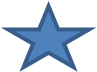 PLANLI VE PROGRAMLI ÇALIŞMAKÇALIŞMA ORTAMININ DÜZENLENMESİ ETKİLİ DİNLEMEK NOT TUTMAKVERİMLİ OKUMAKÖZET ÇIKARMAKDERSE HAZIRLIKLI GELMEKOKULDA ÖĞRENİLENLERİ EVDE TEKRAR TEKRAR ETMEKZORLANILAN DERS KENARA BIRAKILMAMALIARAÇ-GEREÇ VE KAYNAKLARDAN YARARLANMAKDİKKATİNİZİ UYANIK TUTMAKÇOK ÇALIŞMAK DEĞİL, VERİMLİ ÇALIŞMAK GEREKİR